Matching Animals to their descriptions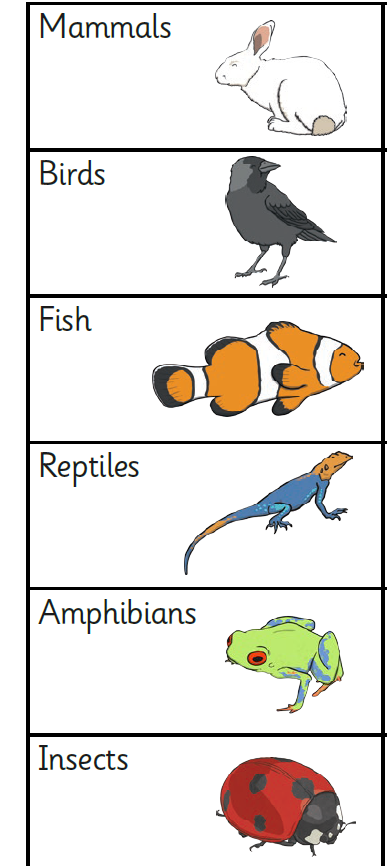 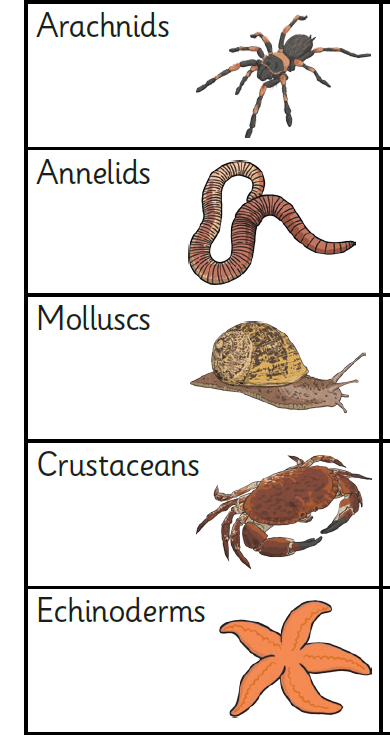 